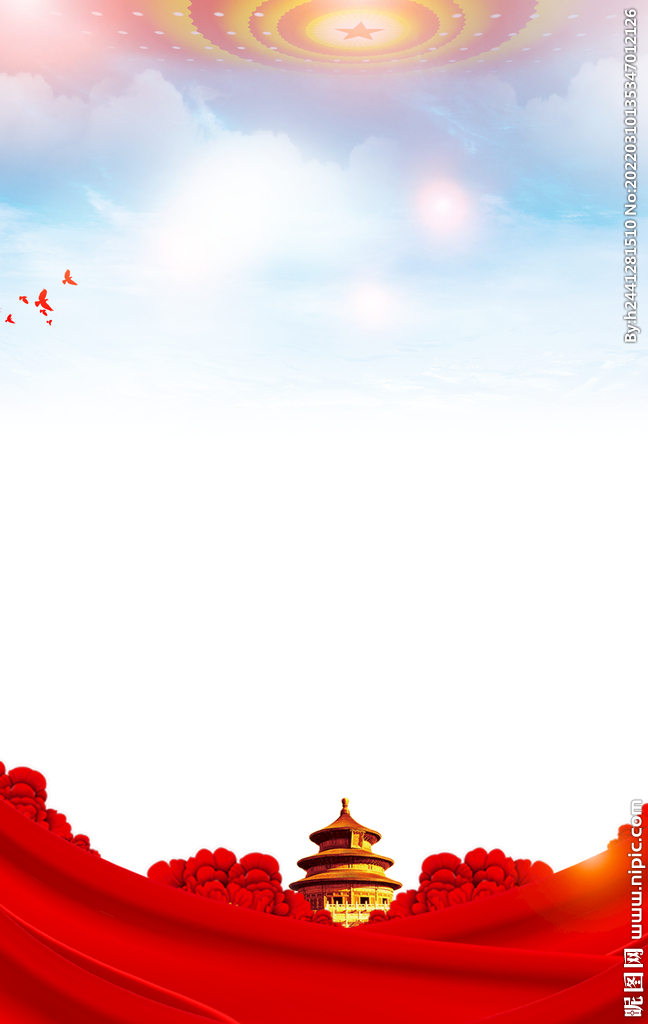 BEIJING DONGCHENG DISTRICT LIBRARY                                            东城区图书馆少儿 内部资料                                             网址：www.bjdclib.com                                           E—mail:dcet2@126.com中 轴 线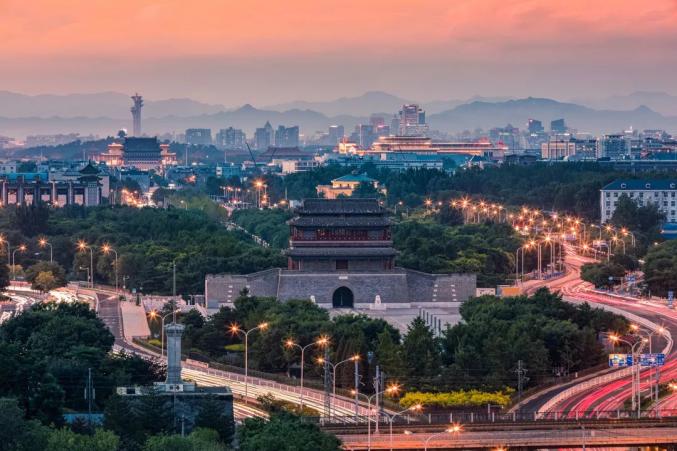 北京中轴线简介北京中轴线上的景点北京中轴线申遗的最新进展馆藏图书推荐 	                                            2023年第五期 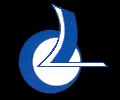 东 城 区 图 书 馆  少 儿 阅 览 室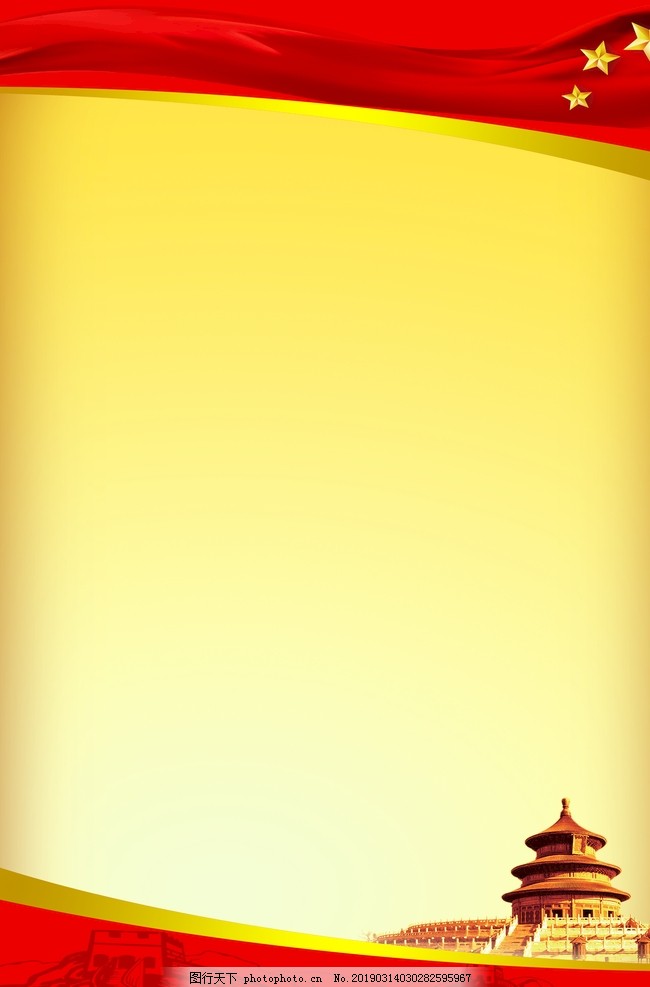  目 录            中 轴 线北京中轴线简介·······························2北京中轴线上的景点···························5北京中轴线申遗的最新进展····················14馆藏图书推荐································15北京中轴线简介    北京中轴线，是指北京自元大都、明清北京城以来北京城市东西对称布局建筑物的对称轴，北京市诸多其他建筑物亦位于此条轴线上。明清北京城的中轴线南起外城永定门，经内城正阳门、中华门、天安门、端门、午门、太和门，穿过太和殿、中和殿、保和殿、乾清宫、坤宁宫、神武门，越过万岁山万春亭，寿皇殿、鼓楼，直抵钟楼的中心点。直线距离长约7.8公里。这条中轴线连着四重城，即外城、内城、皇城和紫禁城，好似北京城的脊梁，鲜明地突出了九重宫阙的位置，体现封建帝王居天下之中"唯我独尊"的思想。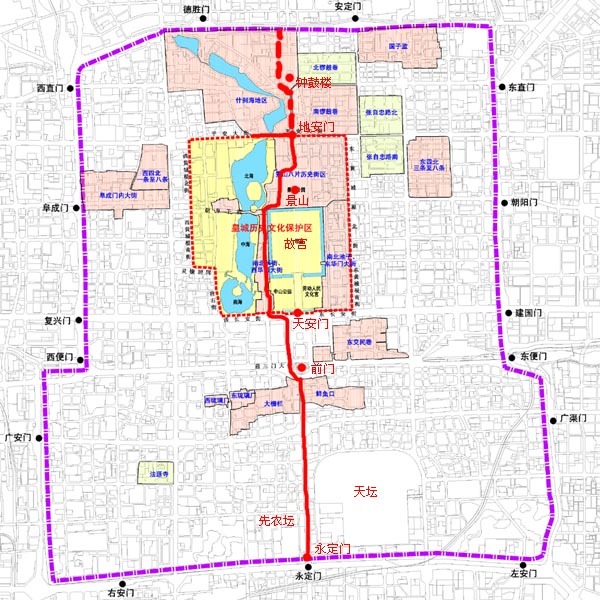      上世纪九十年代，北京为连接城市中心和亚运村，在二环路钟鼓楼桥引出鼓楼外大街，向北至三环后改名为北辰路，这条路成为北京中轴线的延伸，西边建造中华民族园，东边则是国家奥林匹克体育中心。北京申奥成功后，中轴线再次向北延长，成为奥林匹克公园的轴线。东边建造国家体育场(鸟巢)，西边则是国家游泳中心(水立方)。这两个建筑一圆一方，体现了中国古代天圆地方的思想。再向北，穿过奥林匹克公园，到达奥林匹克森林公园，该公园中间的仰山、奥海均在中轴线上。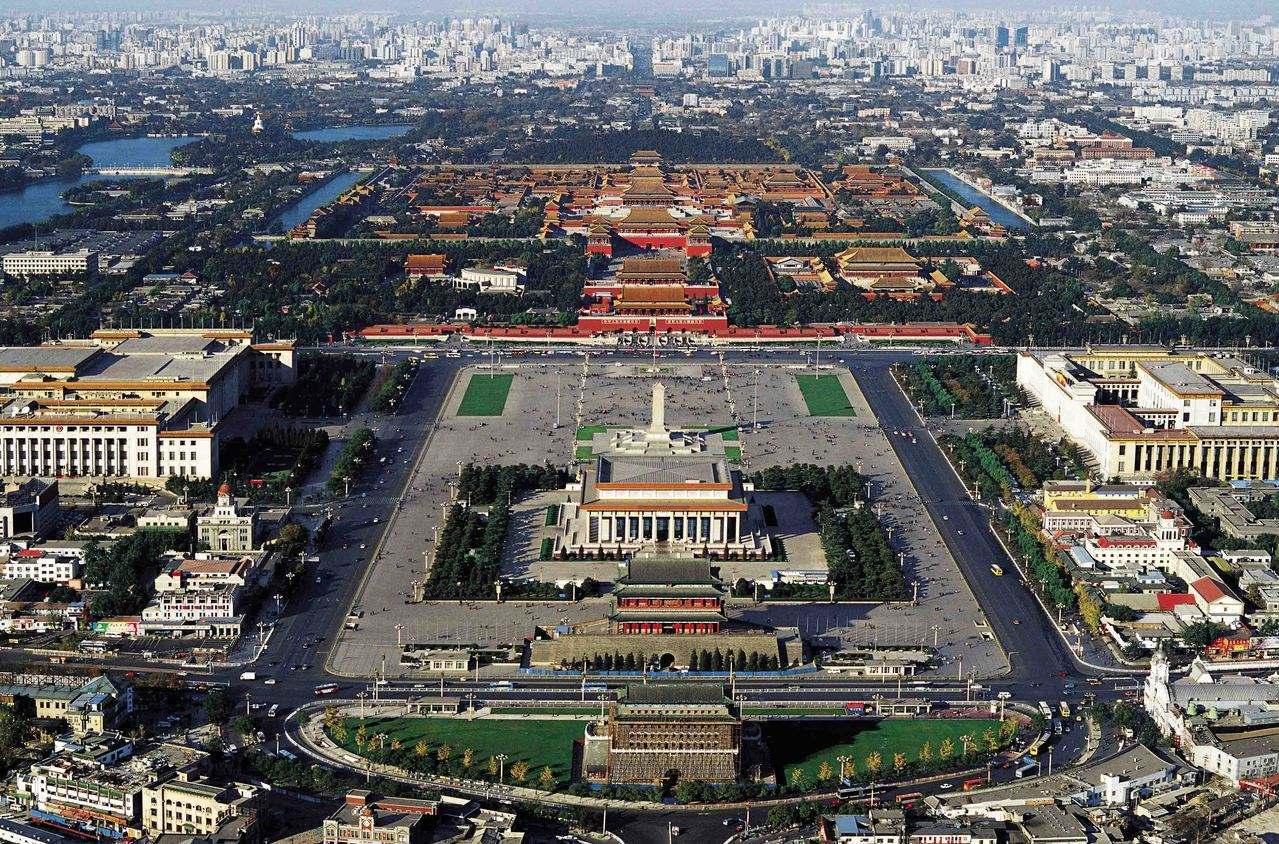      古代北京城市建设中最突出的成就，是北京以宫城为中心的向心式格局和自永定门到钟楼长7.8公里的城市中轴线，这是世界城市建设历史上最杰出的城市设计范例之一。中国建筑大师梁思成曾赞美这条中轴线是"一根长达八公里，全世界最长，也最伟大的南北中轴线穿过全城。北京独有的壮美秩序就由这条中轴的建立而产生;前后起伏、左右对称的体形或空间的分配都是以这中轴线为依据的;气魄之雄伟就在这个南北引申、一贯到底的规模"。     建立中轴线，目的是为强调封建帝王的中心地位，正如中国之名，意为"世界中央之国"一样。城市总体布局以中轴线为中心，左面为太庙，右面为社稷坛;前面是朝廷，后面为市场，即"左祖右社"、"前朝后市"，因此在城市布局上成为世界上最辉煌的城市之一。北京中轴线是一套完整的故事体系。通过中轴线，能够了解中国人如何通过规划布局来表达对政治理念、文化象征和生活空间的认识。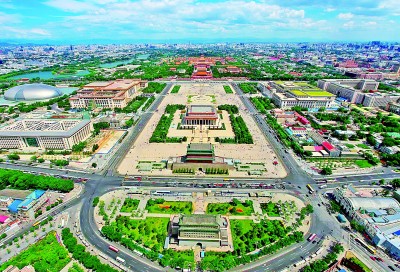  -----以上内容摘自  北京中轴线(世界文化遗产预备名单项目)_360百科   有删减 北京中轴线上的景点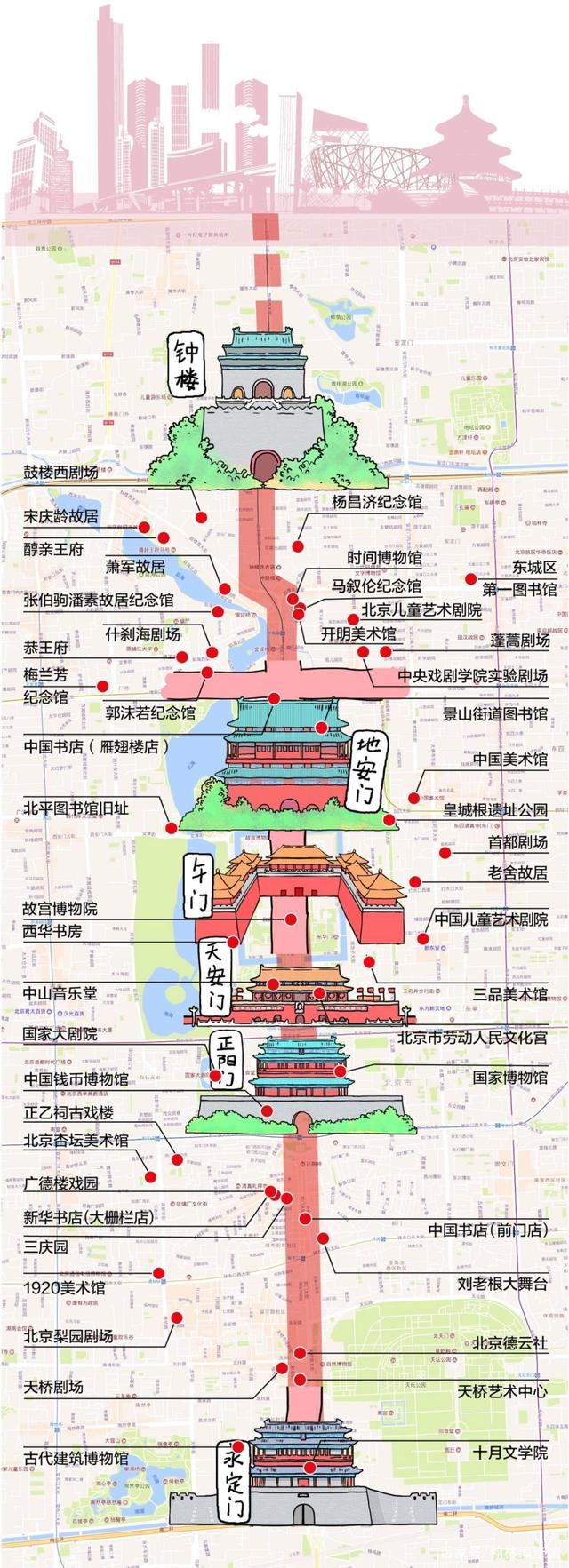 北京的中轴线，是一条从南到北贯穿北京城的重要景观线，上面有许多著名的古迹景点和现代建筑景点：永定门、先农坛、天坛公园、前门大街、正阳门、天安门广场、天安门城楼、故宫博物院、景山公园、万宁桥、什刹海、南锣鼓巷、钟鼓楼、国家体育场、国家游泳中心、奥林匹克森林公园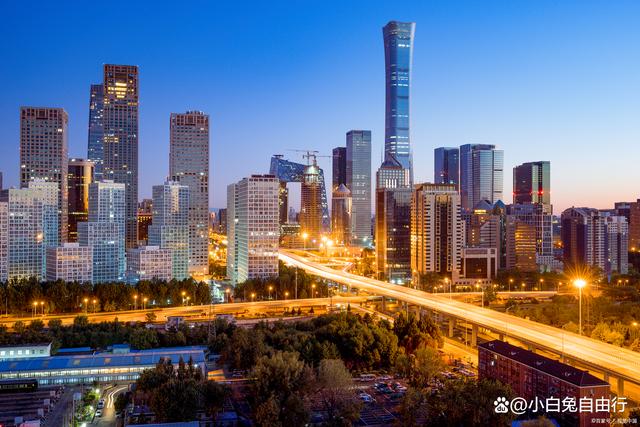     永定门，是北京外城正南门，寓意“永远安定”。它是中轴线的起点，也是北京中轴线遗产申报世界遗产的第一个构成要素。永定门城楼是后来复建的，但仍然保留了明清时期的风格。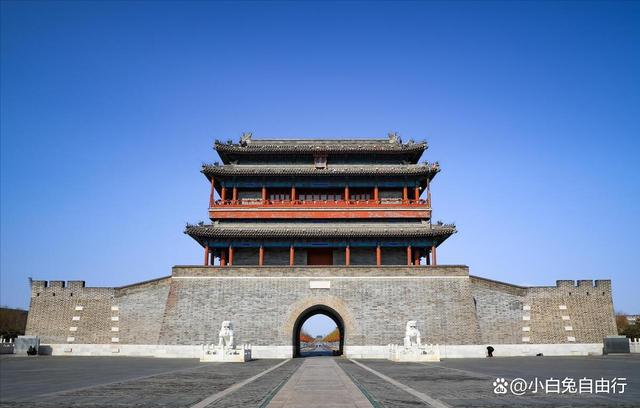 先农坛，是明清两代皇帝祭祀先农和亲耕的场所，也是北京城“五坛”之一。这里有一座祭坛和一座神库，祭坛上有九层台基，象征九州大地。神库内设中国古代建筑博物馆，展示了中国古代建筑的发展历程和精湛技艺。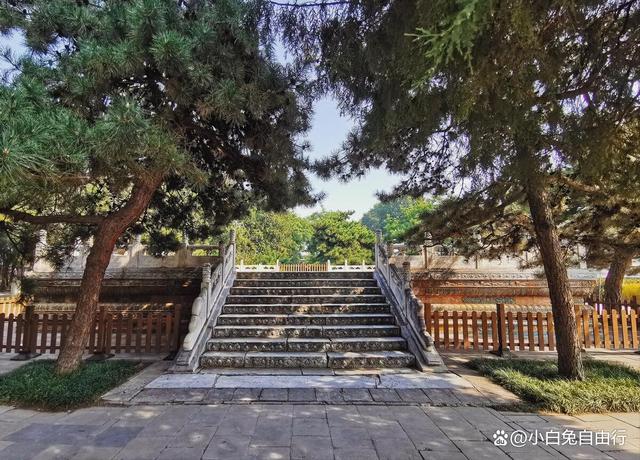 天坛公园，是明清两代皇帝祭祀天地、祈年、祈谷、祈雨等重大仪式的场所，也是中国最大的古代祭天建筑群。天坛公园被列为世界文化遗产，其主要建筑有圜丘坛、皇穹宇、祈年殿、回音壁等。其中祈年殿的形象在中国代表北京，在世界代表中国。天坛公园不仅有宏伟壮观的建筑，还有美丽优雅的园林景观。每年春节期间，这里还会举办庙会，吸引众多游客前来体验传统民俗风情。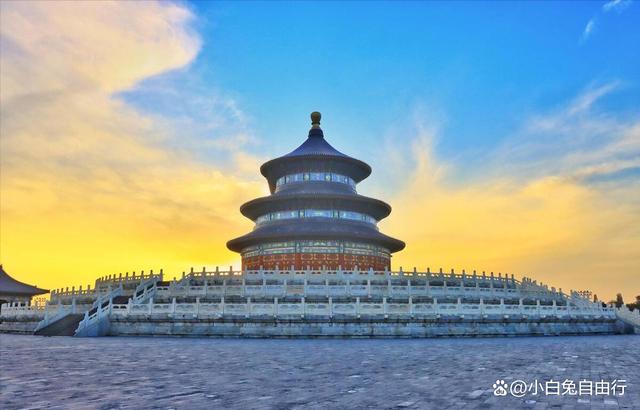 前门大街，自1439年起作为历代帝王祭祀的必经之路，是老北京非常著名的商业街。2008年改造后，如今也是十分宽阔，大街上行驶的始自1924年的铛铛车很有复古意味。左右两侧的大栅栏和鲜鱼口美食街，有不少老字号和老北京美食，可以逛吃逛吃。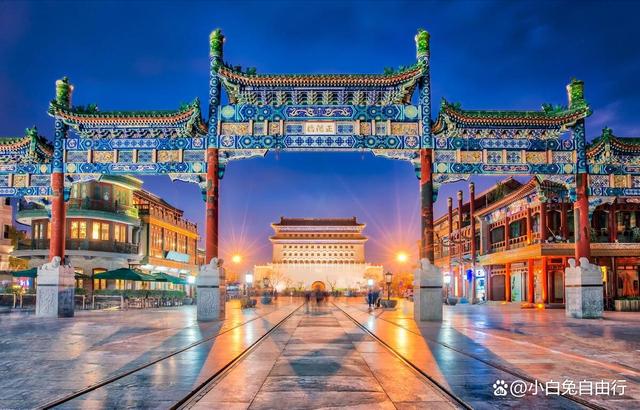 正阳门，是老北京内城正南门，“京师九门”之一。完整的正阳门包括城楼、箭楼与瓮城，如今仅存城楼和箭楼。城楼上有北京民俗展览馆可以参观。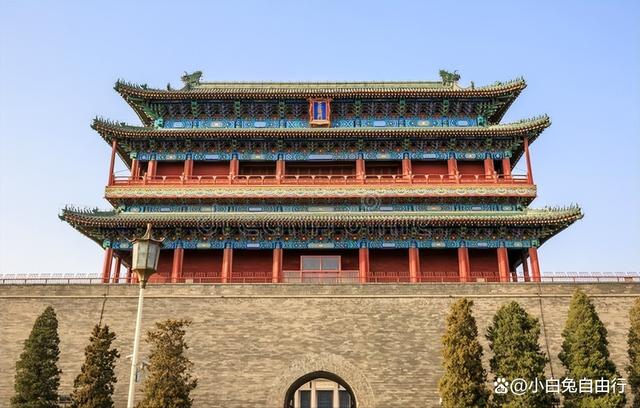    天安门广场，是“北京中轴线”上变化最大的构成要素之一，恰处于北京中轴线的核心位置，见证中国从封建王朝向现代国家的历史变迁，以及北京中轴线近现代公众化的转变历程。这里矗立着人民英雄纪念碑，东侧是国家博物馆，西侧是人民大会堂。每天早晨的升旗仪式更是值得一看。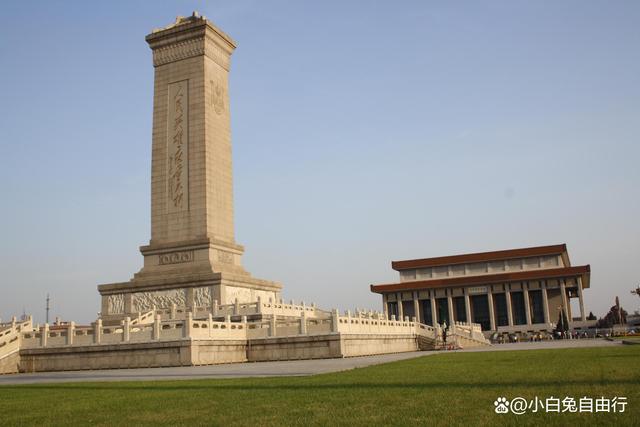 天安门城楼，始建于明永乐十五年 (1417年)，原名“承天门”，清顺治八年 (1654年)改建后称“天安门”至今。天安门城门五阙，重楼九楹，通高33.7米。城楼上房间分东西九间，南北五间，象征皇权的“九五之尊”。天安门城楼上悬挂着巨幅的毛主席画像，是国家的象征。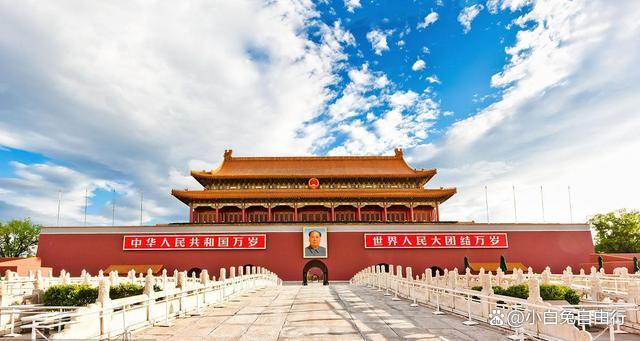     故宫博物院，是明清两代的皇家宫殿，也是世界上规模最大、保存最完整的木质结构古建筑群。故宫博物院被列为世界文化遗产，其主要建筑有太和殿、中和殿、保和殿、乾清宫、坤宁宫等。故宫博物院内收藏了大量的珍贵文物，涵盖了中国古代各个朝代的艺术成就。故宫博物院是所有游客到北京必须打卡的NO1。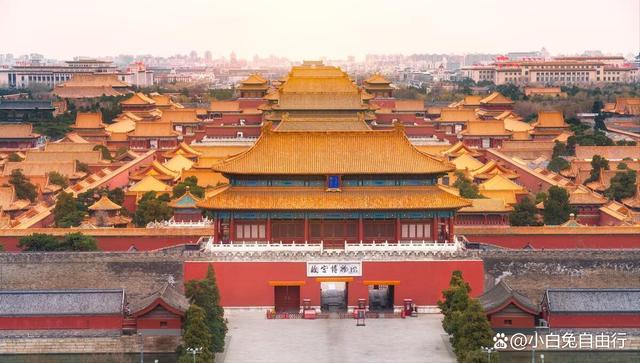     景山公园，最著名的是五个亭子，其中最高处万春亭是北京城中心点。同时，这里还是明崇祯皇帝自缢处，当年的那棵歪脖树已经非常不起眼，如果不是特意寻找，很容易就被忽略了。景山公园还有一个非常重要的景点，就是寿皇殿，它近两年才开放，是中轴线上除故宫之外的第二大建筑群。是皇家祭祀祖先之处，陈设有帝后御影，体现了皇家祭祀礼乐、敬祖和孝道文化。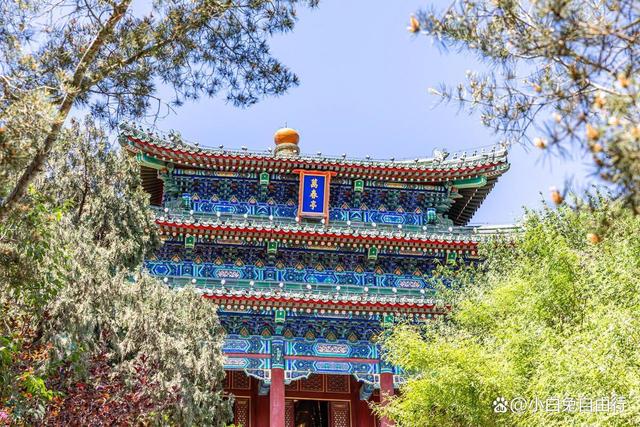     万宁桥，在什刹海前海以东的玉河故道上，始建于1276年，起初为木桥，后改建为石桥，是大运河世界文化遗产的遗产点之一。桥西是火神庙，桥东是玉河，在这里可以体味“水街穿巷”的历史景观。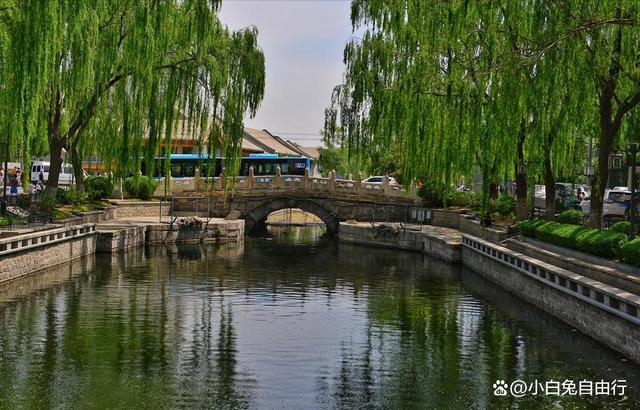 什刹海，是北京城内最大的一片水域，由前海、后海和西海三个水面组成。什刹海周围有许多古老的庙宇、园林和四合院，是北京城的历史文化保护区。什刹海也是北京人民休闲娱乐的好去处，夏天可以划船、游泳、钓鱼，冬天可以溜冰、打雪仗。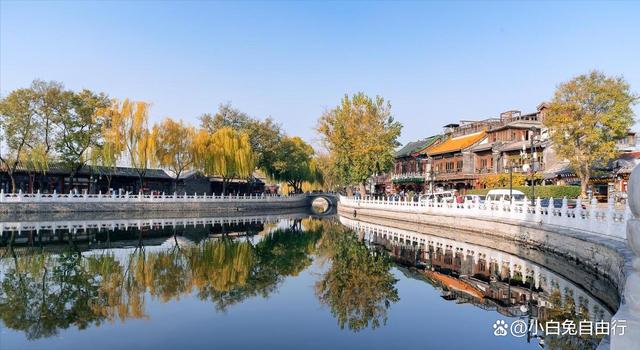     南锣鼓巷，是北京最古老的胡同之一，也是北京最具特色的文化街区之一。南锣鼓巷有着浓厚的老北京风情，有不少老字号和特色小吃，还有各种文化艺术机构和创意工作室。南锣鼓巷是年轻人喜欢的时尚地标，也是外国游客了解北京民俗的好地方。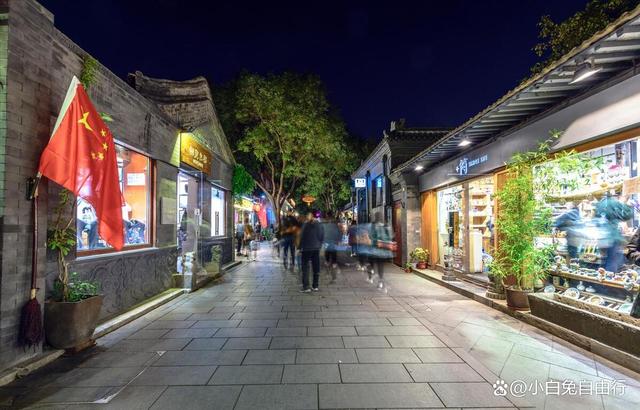 钟鼓楼，是北京中轴线最北端的一组建筑，是元明清都城的报时中心。晨钟暮鼓，钟楼和鼓楼交相辉映，气势磅礴。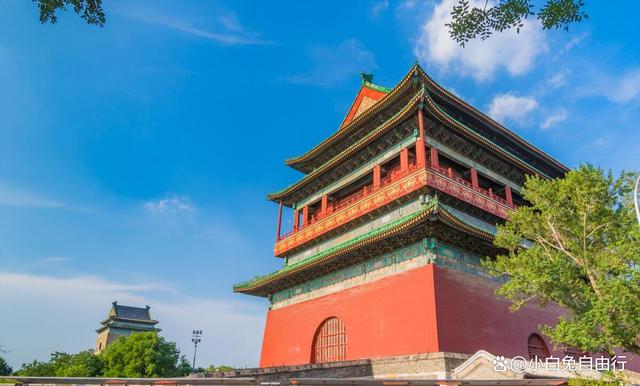      国家体育场，又称“鸟巢”，是2008年北京奥运会的主场馆，也是世界上最大的钢结构建筑之一。国家体育场外形独特，像一个巨大的鸟巢，寓意人民团结奋进的精神。鸟巢内部设施先进，可以承办各种体育赛事和文化演出。国家体育场也是2022年北京冬奥会的开闭幕式场馆。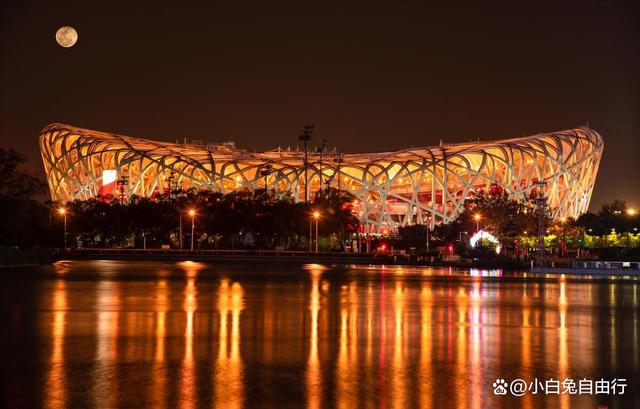     国家游泳中心，又称“水立方”，是2008年北京奥运会的水上运动场馆，也是世界上最大的膜结构建筑之一。国家游泳中心外形像一个巨大的水立方，寓意水的无限可能性。内部有多个泳池和水上乐园，可以供游客游泳和娱乐。国家游泳中心也是2022年北京冬奥会的冰壶比赛场馆。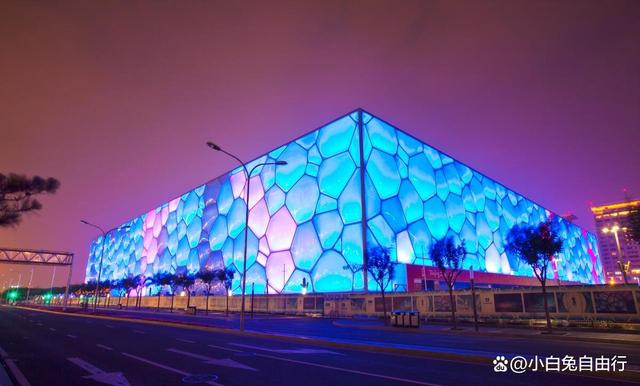     奥林匹克森林公园，是2008年北京奥运会的后花园，也是北京最大的城市公园之一。公园分为南北两部分，南部有人工湖、湿地、草坪等景观，北部有山峦、森林、草原等景观，是市民亲近自然、享受生活的好地方。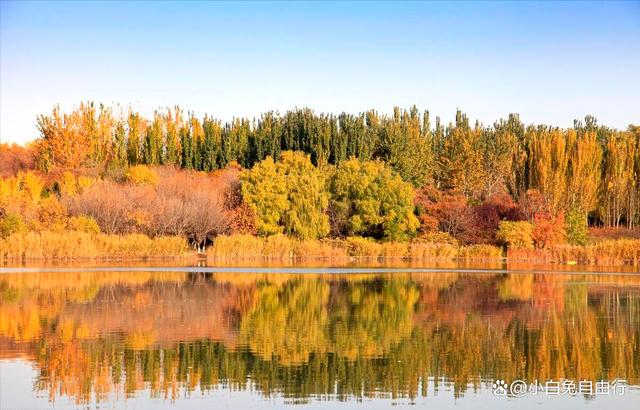 ------以上内容摘自 北京中轴线上的景点  https://baijiahao.baidu.com/s?id=1773095474836147775&wfr=spider&for=pc北京中轴线申遗的最新进展北京中轴线是一条物理轴，也是一条精神轴和文化轴，是中国古建筑营城文化的集中体现，深刻反映了中华文明传统的文化理念和哲理观念。2009年，北京中轴线申遗工作开始推进。2011年6月，北京中轴线申遗文物工程正式启动，并对大高玄殿、北海万佛楼和阐福寺等一批重要文物建筑进行修缮。2012年，北京中轴线被列入《中国世界文化遗产预备名单》，确定北京中轴线申遗核心区总面积468.86公顷，涵盖60%的北京老城面积。2023年2月1日前正式提交联合国教科文组织世界遗产中心。------以上内容摘自北京中轴线申遗迎新进展https://baijiahao.baidu.com/s?id=1740509305466112675&wfr=spider&for=pc馆藏图书推荐TU98 /1145     《古都北京中轴线》J42 /1206       《北京中轴线》TU98 /1196     《北京中轴线，我们来啦！》K29 /2053      《中轴线上的北京. 胡同》TU98 /1204     《北京中轴线上有什么？》K29 /2038      《北京城的中心》TU98 /1203     《北京中轴线的历史变迁》K928 /2970     《正阳门和箭楼》TU2 /1710      《大兴机场和南中轴》TU2 /1709      《奥林匹克公园和北中轴》K928 /2967     《景山》K928 /2973     《天坛》K928 /2968     《社稷坛和太庙》K928 /2971     《永定门》K928 /2969     《什刹海和万宁桥》K87 /2019      《先农坛》K928 /2966     《故宫》K928 /2972     《钟鼓楼》I287.4 /4239    《雨燕飞越中轴线》